Отчет о результатах самообследованияЧастного дошкольного образовательного учреждения «Детский сад № 243 открытого акционерного общества «Российские железные дороги»пгт Ерофей Павловичза   2018/2019 уч. годаС целью определения эффективности образовательной деятельности дошкольного учреждения за 2018/2019 учебный год, выявления возникших проблем в работе,  а также для определения дальнейших перспектив развития ДОУ был проведено самообследование выполнения поставленных задач по основным разделам:Аналитическая часть:1. общая характеристика2. организационно-правовое обеспечение деятельности образовательного учреждения.3. Правовладения, использования материально – технической базы4. Структура образовательного учреждения и система его управления5. Контингент воспитанников дошкольного образовательного учреждения6. Медицинское обслуживание и питание7. Организация образовательного процесса в Учреждении. 8. Кадровое обеспечение.9. Обеспечение безопасности участников образовательного процесса10.Направления развития на 2018-2019 гг.Практическая часть:1.  приложение 1Аналитическая часть1. Общая характеристика.      Полное наименование образовательного учреждения: Частного дошкольного образовательного учреждения «Детский сад № 243 открытого акционерного общества «Российские железные дороги» Сокращенное наименование: Детский сад № 243 ОАО «РЖД»Юридический адрес: 676000 Амурская область, Сковородинский район, пгт Ерофей Павлович, ул. Пушкина, 32Год постройки: 1980 годРежим работы: Детский сад работает по пятидневной рабочей неделе с длительностью пребывания детей двенадцатичасовой группы с 7-30 до 19-30 часов и двадцатичасовой группы, выходные дни: суббота, воскресенье, праздничные дни, установленные законодательством Российской Федерации.Проектная мощность учреждения: 140 мест. Детский сад посещает 128 воспитанников в возрасте от 2 до 7 летКомплектование групп: количество групп 6Деятельность Детского сада № 243 ОАО «РЖД» обеспечивает воспитание, обучение и развитие, а также присмотр и уход за детьми.первая младшая группа (2-3 года) -  20 детей вторая младшая группа (3-4 года) – 24 воспитанника;средняя группа (4-5лет) - 23 ребёнка;старшая группа (5-6 лет) –21 ребёнка;подготовительная группа (6-7 лет) –22 ребёнок;смешанная группа (2-4 года) - 22 человек       Детский сад функционирует в течение 25 лет. В нем бережно сохраняются и зарождаются лучшие традиции воспитания здорового поколения, обеспечение физического и психического здоровья ребенка, постоянно идет поиск новых технологий работы с детьми дошкольного возраста. Здание типовое, кирпичное, двухэтажное, со всеми коммуникациями – центральное отопление, водоснабжение, канализация.  Здание детского сада расположено в жилом секторе и хорошо вписывается в окружающий ландшафт.  Шумовой фон в норме.  Непосредственно участок детского сада занимает площадь 4886,31 кв. из которых застроенная территория – 955,3 кв., замощённая – 60,2 кв. м. На территории учреждения имеются различные виды деревьев и кустарников, клумбы, огород. Опасных мест для прогулки на территории детского сада нет, удобрения и ядохимикаты на участке не применяются. Уровень освещённости, влажности соответствует санитарным нормам. Заключены муниципальные контракты на коммунальные услуги, связи, электроэнергию. В Учреждении подключен интернет, локальная сеть, электронная почта. Лицензионный норматив по площади на одного воспитанника в соответствии с требованиями выдерживается.2.  Организационно-правовое обеспечение деятельности образовательного учреждения2.1.  Правоустанавливающие документы.-  Распоряжение «Об утверждении устава частного дошкольного образовательного учреждения «Детского сада № 243 открытого акционерного общества «Российские железные дороги» 10.06.2014 года № 1404р.-  Устав частного дошкольного образовательного учреждения «Детского сада № 243 утверждённый распоряжением ОАО «РЖД» от 10 июня 2014 года, № 1404р, зарегистрированный управлением ФНС России по Амурской области 24 июля 2014 г.- Свидетельство о государственной регистрации некоммерческой организации серия 30 № 01125 от 05 августа 2014 года - Свидетельство о государственной регистрации права оперативного управления зданием серия 28АА № 927596 от 01октября 2014г.- Свидетельство о государственной регистрации права собственность пользования землей серия 28АА N 088954 от 04 марта 2005г.- Свидетельство о государственной регистрации права собственность нежилое здание серия 28АА N 088965 от 04 марта 2005г.- Свидетельство о постановке на учет Российской организации в налоговом органе по месту ее нахождения серия 28 N 001579004 от 12 июня 2004 года- Свидетельство о постановке на учет Российской организации в налоговом органе по месту ее нахождения серия 28 N 0000477 от 12 июня 2004 года- Лицензия на право ведения образовательной деятельности, установленной формы и выданной «18» августа 2014 года, серия 28ЛО1, № 0000477, регистрационный № ОД5129 Министерство образования и науки Амурской области, срок действия лицензии - бессрочно- Лицензия на осуществление медицинской деятельности от 27 февраля 2015 года, № ЛО-28-01-001158, Министерство здравоохранения Амурской области, срок действия лицензии – бессрочно2.2. Организационно-управленческая деятельность       Детский сад № 243 ОАО «РЖД» осуществляет свою деятельность в соответствии с Законом Российской Федерации «Об образовании» от 1 сентября 2013года. Учреждение в своей деятельности руководствуется действующим законодательством Российской Федерации: Конституцией РФ, Гражданским кодексом РФ, Бюджетным кодексом РФ, Налоговым кодексом РФ, Трудовым кодексом РФ, Конвенцией о правах ребенка от 5 декабря 1989 года и другими Федеральными законами, указами Президента РФ, постановлениями и распоряжениями Правительства РФ, Типовым положением о дошкольном образовательном учреждении и иными Федеральными нормативными актами, законодательными и другими нормативными актами  Амурской области и  Сковородинского района, договором о взаимоотношениях с Учредителем и Уставом. В соответствии с Федеральным законом "Об образовании в Российской Федерации" управление образовательной организацией осуществляется на основе сочетания принципов единоначалия и коллегиальности. Участие общественности, общественных и профессиональных организаций в управлении детским садом осуществляется через органы государственно-общественного управления.          Управление Учреждением строится на принципах единоначалия и самоуправления. Формами самоуправления Учреждения являются Совет, общее собрание, Педагогический совет, Родительский комитет. Порядок выборов органов государственно-общественного управления Учреждения и их компетенция определяются Уставом. Все участники образовательного процесса составляют коллектив учреждения. Полномочия коллектива Учреждения осуществляются общим собранием коллектива.  В целях содействия осуществлению самоуправленческих начал, развитию инициативы коллектива, реализации прав Учреждения в решении вопросов, способствующих организации образовательного процесса и финансово-хозяйственной деятельности коллегиальных, демократических форм.    Постоянно действующим коллегиальным органом управления Учреждением для рассмотрения основных вопросов образовательного процесса является Педагогический совет. Педагогический совет работает по плану, являющемуся составной частью плана работы образовательного учреждения. В качестве органа самоуправления в учреждении действует Родительский комитет. Непосредственное управление учреждением осуществляет прошедший соответствующую аттестацию заведующий детским садом.  Разграничение полномочий между советом учреждения и заведующим детским садом определяется Уставом.      В Детском саду № 243 ОАО РЖД» разработаны нормативно – правовые документы, регламентирующие деятельность детского сада, которые соответствуют дошкольному образовательному учреждению. Документы (локальные акты), предусмотренные Уставом Детского сада № 243 ОАО «РЖД», регламентирующие деятельность учреждения разработаны и утверждены в установленном порядке. Согласно части 1 статьи 129 и части 1 статьи 135 ТК РФ заработная   плата работникам Учреждения устанавливается трудовым договором в соответствии с действующими системами оплаты труда в зависимости от его квалификации. Выплаты квартальных премий производится, основываясь на «Положении о премировании».          В Детском саду № 243 ОАО «РЖД» имеется Акт готовности к 2018-2019 учебному году от 26 июля 2018 года, также учебный и годовой планы.  Набор в образовательную организацию и условия приема осуществляются в соответствии с  Распоряжением «Об утверждении Правил комплектования негосударственных дошкольных образовательных учреждений и негосударственных образовательных учреждений для детей дошкольного и младшего школьного возраста» от 08 сентября 2005 года № 1407р  и  Распоряжением «Об организации исполнения распоряжения ОАО «РЖД» от 08 сентября 2005 года № 1407р «Об утверждении Правил комплектования негосударственных дошкольных образовательных учреждений и негосударственных образовательных учреждений для детей дошкольного и младшего школьного возраста» на Забайкальской железной дороге» от 27 ноября 2013 года № Заб.- 492/р.Детский сад № 243 в своей деятельности основывается также на:- Федеральные законы, указы и распоряжения Президента Российской Федерации; - Приказ Министерства образования и науки Российской Федерации (Минобрнауки России) от 17 октября 2013 г. N 1155 г. "Об утверждении федерального государственного образовательного стандарта дошкольного образования";- Приказ Министерства образования и науки РФ от 23.11.2009г №655 «Об утверждении и введении в действие федеральных государственных требований к структуре основной общеобразовательной программы дошкольного образования»; «Федеральные государственные требования к условиям реализации основной общеобразовательной программы дошкольного образования»;- Приказ Министерства образования и науки РФ №21016 от 28.12.2010 «ФГТ к образовательным учреждениям в части охраны здоровья обучающихся, воспитанников»;- Санитарно-эпидемиологическими требования к устройству, содержанию и организации режима работы в дошкольных образовательных организациях.
СанПиН 2.4.1.3049-13.Письмо Министерства образования и науки РФ от 21.10.2010 г. 03-248 «Об разработке Основной общеразвивающей программы дошкольного образования»- «Федеральные государственные требования к условиям реализации Основной общеобразовательной программы дошкольного образования»- Распоряжения, приказы ОАО РЖД».2.3. Наличие локальных актов образовательного учреждения в части содержания образования, организации образовательного процесса- Основная общеобразовательная программа;- Годовой план учебно-воспитательной работы;- Программа развития;- Режим занятий, обучающихся;- Правила приема воспитанников-Порядок и основания перевода отчисления и восстановления обучающихся (воспитанников)-Порядок оформления возникновения, приостановления и прекращения отношений между Учреждением и родителями (законными представителями) воспитанников;- Положение о педагогическом совете;- Положение о профессиональной этике педагогических работников;- Положение об аттестационной комиссии;- Положение об аттестации педагогических работников с целью подтверждения соответствия занимаемым должностям;- Положение об Общем собрании работников;- Положение о родительском собрании;- Положение о комиссии по урегулированию споров между участниками образовательных отношений;- Положение об оплате труда работников;- Правила внутреннего трудового распорядка;- Коллективный договор;- Положение о персональных данных;-Положение об официальном Интернет-сайте частного дошкольного образовательного учреждения «Детский сад № 243 открытого акционерного общества «Российские железные дороги»;- Положение о компенсационных выплатах работникам Детского сада № 243 ОАО «РЖД»;-О премировании работников Детского сада № 243 ОАО «РЖД»;-Положение об административном контроле в Детский сад № 243 ОАО «РЖД»;-Положение о Педагогическом совете Детского сада № 243 ОАО «РЖД»;-Положение о мониторинге качества образования в Учреждении;-Положение об организации работы по охране труда и безопасности жизнедеятельности;-Правила внутреннего трудового распорядка Детского сада № 243 ОАО «РЖД»;-Положение об архиве Детского сада № 243 ОАО «РЖД»;-Положение об уполномоченном по защите прав участников образовательного процесса;-Положение о порядке подготовки и организации проведения самообследования Детского сада № 243 ОАО «РЖД»;-Положение о внутреннем контроле качества и безопасности медицинской деятельности Детского сада № 243 ОАО «РЖД»;-Договора об оказании образовательных услуг, услуг по содержанию, присмотру и уходу;- Положение об архиве;- Положение о языке образования.2.4. Делопроизводство Детского сада № 243 ОАО «РЖД», касающееся трудовых отношений. В Детском саду № 243 ОАО «РЖД» имеются:- Книга учета личного состава, движения трудовых книжек и вкладышей к ним, трудовые книжки работников, личные дела работников. Все документы хранятся в сейфе. Доступ к ним имеет заведующий Детского сада № 243 ОАО «РЖД» и делопроизводитель.- Приказы по личному составу, книга регистрации приказов по личному составу. Так же хранятся в сейфе.- Трудовые договоры с работниками и дополнительные соглашения к трудовым договорам. Хранятся в составе личных дел работников.  - Коллективный договор и Правила внутреннего трудового распорядка Детского сада № 243 ОАО «РЖД».- Коллективный договор Детского сада № 243 ОАО «РЖД».- Трудовые отношения участников образовательного процесса оформлены трудовыми договорами в соответствии ТК Российской Федерации. 2.5. В Детском саду № 243 ОАО «РЖД» имеются следующие журналы по охране труда:- Журнал вводного инструктажа по охране труда.- Журнал учета занятий по охране труда.- Журнал регистрации инструктажей по антитеррористической защищенности.- Журнал обхода территории Детского сада № 243 ОАО «РЖД».- Журнал административно – общественного контроля.- Журнал проверок сигнала по КТС.- Журнал регистрации противопожарного инструктажа.-Журнал присвоения группы I по электробезопасности не электротехническому персоналу.- Журнал регистрации инструктажа по охране труда на рабочем месте.- Журнал учета первичных средств пожаротушения.- Журнал учета и содержания средств защиты.3. Правовладения, использования материально – технической базы.3.1. Правоволадения.Были получены санитарно-эпидемиологические заключение Управления Федеральной службы по надзору в сфере защиты прав потребителей и благополучия человека Забайкальского территориального отдела Управления Роспотребнадзора по железнодорожному транспорту подтверждающие соответствие государственным санитарно-эпидемиологическим правилам и нормативам:- санитарно-эпидемиологические заключение к устройству, содержанию и организации режима работы в дошкольных организациях № 75.ЗД.25.000.М.000014.1014 от 28.10.2014 года, номер бланка0142330- санитарно-эпидемиологические заключение к устройству содержанию и организации режима работы в дошкольных организациях, требования к организациям, осуществляющим медицинскую деятельность, № 75.ЗД.25.000.М.000013.10.14 от 28.10 2014 года, номер бланка № 0142329 3.2. Наличие современной информационно – технической базы и динамика её развития:Компьютер – 7Ноутбук – 4МФУ- 3Принтер - 5Музыкальный центр – 1Телевизор - 4Магнитофоны – 6Интерактивная доска - 1Интерактивный стол – 1Интерактивный пол - 1       В Детском саду № 243 ОАО «РЖД» имеется 6 групповых, включающие в себя: игровую, спальню, приёмную, моечную и туалет; стандартные: пищеблок, медицинский кабинет, методический кабинет, музыкальный зал, кабинет педагога-психолога (совмещённый с социальным педагогом), кабинеты администрации: заведующего, бухгалтерии, заместителя заведующего по АХР, делопроизводителя, прачечная, гладильная, складское помещение и овощехранилище. Проведен косметический ремонт учреждения. Имеется уличное освещение, тепловые завесы в тамбурах. Обновлен игровой инвентарь, спортивное уличное оборудование, сенсорная комната. Учреждение постоянно пополняется новыми пособиями и игрушками, а также новинками методической литературы. Помещений, находящихся в состоянии износа или требующих капитального ремонта, не имеется. Косметический ремонт проведен в летний период 2017 года. Для осуществления образовательной деятельности в Учреждении     имеется все необходимое оборудование в соответствии с СаНПиН 2.4.1. 3049 -13.  Режим дня и организация питания проводится в соответствии с СаНПиН 2.4.1. 3049 -13.                                                                 Организация питания – пищеблок оборудован технологическим оборудованием, имеется достаточное количество посуды, холодильного оборудования, разделочных столов, досок. Сотрудники регулярно проходят медицинские осмотры, сданы экзамены по санитарному минимуму, обеспечены спецодеждой. Своевременно заключаются договора на поставку качественных продуктов питания.  Имеются документы, подтверждающие факт сертификации товара, а также осуществляется работа с «Меркурием».  Разработано перспективное меню с учетом пищевой и энергетической ценности блюд на 10 дней. Имеются технологические карты приготовления блюд, при составлении карт использовался «Сборник рецептур блюд и кулинарных изделий для питания детей в дошкольных организациях» / под ред. М.П. Могильного и В.А. Тутельяна, 2011г. и «Организация рационального питания детей в ДОУ» / под ред. Г.И. Беленовой и Т.А. Павловой, 2010г. Размер мебели для детей соответствует требованиям СаНПиН. Все группы оформлены. При создании предметно-развивающей среды воспитатели учитывают возрастные, индивидуальные особенности детей своей группы. Оборудованы групповые комнаты, включающие игровую, познавательную, обеденную зоны. Группа постепенно пополняются современным игровым оборудованием, современными информационными стендами. Предметная среда всех помещений оптимально насыщена, выдержана мера «необходимого и достаточного» для каждого вида деятельности, предметная среда представляет собой «поисковое поле» для ребенка, стимулирующее процесс его развития и саморазвития, социализации. В Детском саду № 243 ОАО «РЖД» не только уютно, красиво, удобно и комфортно детям, созданная развивающая среда открывает нашим воспитанникам весь спектр возможностей для использования ее отдельных зон по своему усмотрению. Участки Детского сада № 243 ОАО «РЖД» оснащены игровым оборудованием. Имеются сооружения для организации двигательной активности и элементов спортивных игр.  Территория Учреждения озеленена на 70%, благоустроена. Регулярно обновляется песок в песочницах, вовремя ремонтируется и обновляется оборудование. Планируется дальнейшая работа по благоустройству территории.       Учреждение обеспечено учебно-методической, художественной литературой в необходимом объеме. Имеются программно-методические материалы по организации новых форм дошкольного образования. Дошкольное образовательное учреждение принимает участие в работе методических семинаров, РМО. Образовательная среда создана с учетом возрастных возможностей детей, зарождающихся половых склонностей и интересов и конструируется таким образом, чтобы ребенок в течение дня мог найти для себя увлекательное дело. В групповой оборудованы уголки развития ребенка: игры, изобразительной деятельности, природы, книги и др. Особое внимание при создании развивающей среды обращено на выполнение требований ФГОС, обеспечение современного эстетического оформления пространства в группе, т.к. среда играет большую роль в формировании личностных качеств дошкольников. Ребенок находится в детском саду весь день и необходимо, чтобы окружающая обстановка радовала его, способствовала пробуждению положительных эмоций, воспитанию хорошего вкуса. В своей работе воспитатели используют дидактические и развивающие игры, игровые приемы и упражнения. Для реализации задач годового плана проводились педагогические советы, консультации, открытые просмотры, тематические проверки. Проанализировав всю педагогическую работу, которая ведется в учреждении, следует сказать, что коллектив добился определенных положительных результатов в реализации задач текущего года, но остаются направления, по которым следует продолжать вести углубленную работу.      В учреждении имеется методическая литература, достаточная для обеспечения образовательного процесса, которая размещена в методическом кабинете и выдаётся по требованию педагогов.   Педагогические сотрудники также могут воспользоваться информационными материалами, подобранными методистом, в электронном виде, а также заказать у него материал на определенную тему. Информация о деятельности ДОУ в полном объёме имеется на сайте, которая постоянно обновляется, а также размещена в государственных справочниках учебных заведений.4. Структура образовательного учреждения и система его управления.Распределение административных обязанностей в педагогическом коллективе:согласно функциональных обязанностей сотрудников.Основные формы координации деятельности аппарата управления образовательного учреждения: оперативный контроль, тематический контроль, производственные совещания, оперативные совещания, педагогические советы.Основные направления развития дошкольного образовательного учреждения:- Формирование образовательной среды, стимулирующей детскую инициативу и самостоятельность, творчество, свободу выбора, двигательную и познавательную активность детей, сотрудничество взрослого и ребёнка.Широкое использование информационно-коммуникационных технологий для творческого и интеллектуального развития детей.- Расширение социального пространства детского сада (сотрудничество с библиотеками, музеями, музыкальными школами и др.).- Приобщение детей к культуре здорового образа жизни и укрепление интереса к занятиям физической культурой и спортом.- Работа интернет-сайта дошкольного образовательного учреждения и широкое использование современных информационно-коммуникационных технологий информирования населения, повышения родительской компетентности в вопросах развития и воспитания детей, получения обратной связи о качестве образовательных услуг.5. Контингент воспитанников дошкольного образовательного учреждения.В учреждении функционируют 6 группы из которых одна первая младшая, одна вторая младшая, одна средняя, старшая, подготовительная к школе группа и смешанная объединяющая на 2018\19 учебный год два возраста.5.1. Социальный состав семей воспитанников в 2018/19 году (на 128 воспитанника)                                                    представлен следующим образом:Полная семья – 120Неполная семья – 8Количество многодетных семей - 11 3 и более детей – 9Семьи с одним ребенком – 46Семьи с двумя детьми – 73Контингент родителей:- 40 % родителя имеют высшее образование, 54- 80 % родителей - среднее специальное образование, 133- 48 % родителя - среднее образование, 61.5.2. Работа с семьями.Создана система взаимодействия с семьей на принципах партнерства с опорой на достижения ребенка через нетрадиционные формы работы с семьей:-почтовый ящик «Вопросы-ответы»;-переписка с родителями с помощью электронной почты на сайте Учреждения;-получение информации от родителей;-ознакомление их с результатами диагностики, тестирования;-квалифицированную педагогическую помощь в воспитании и развитии детей;-привлечение родителей к управлению и организации жизнедеятельности Детского сада № 243 ОАО «РЖД»;- семейный клуб «Молодых родителей».Этапы работы с родителями: - Ознакомление с Детским садом № 243 ОАО «РЖД» до посещения его с ребенком- Консультации с родителями новых детей- Родительское собрание - Заключение договоров, сбор документов- Сбор сведений о семьях (анкетирование, тестирование, опросы)- Общение с родителями в течение всего посещения ребенком детского сада в разных формах (собрания, консультации, беседы, электронная почта, «Почтовый ящик» …)- Индивидуальная работа с многодетными, неполными семьями и семьями, чьи дети отстают в развитии- Проведение совместных мероприятий Детского сада № 243 ОАО «РЖД», родителей, детей (открытые занятия, развлечения, субботники, выставки, конкурсы и т.п.)- Консультативная помощь: по инициативе воспитателя или по инициативе родителей (лица его заменяющего).Принципами Детского сада № 243 ОАО «РЖД» в работе с семьей стали:-  Уважай родителя!- Будь терпелив- Проявляй гибкость, творчество, тактичность- Поощряй участие родителей- Старайся разнообразить участие родителей- Выражай свою признательность- Вовлекай всю семью- Учись навыкам сотрудничества- Сохраняй конфиденциальность6. Медицинское обслуживание и питание.Медицинское обслуживание детей осуществляется старшей медицинской сестрой. В дошкольном учреждении имеется медицинский кабинет, включающий в себя прививочный кабинет, изолятор и непосредственно сам кабинет, оснащенный кушеткой, весами, ростомером, термометрами, шпателями, раковиной с водой. Важным показателем результатов работы дошкольного учреждения является здоровье детей.6.1. Анализ заболеваемости. Сохранение и укрепление здоровья детей – еще одно из основных направлений работы Детского сада № 243 ОАО «РЖД». Только здоровый ребенок способен на гармоничное развитие, поэтому формирование привычки к здоровому образу жизни были и остаются первостепенной задачей детского сада. Детский сад № 243 ОАО «РЖД» организует разностороннюю деятельность, направленную на сохранение здоровья детей, реализует комплекс воспитательно-образовательных, оздоровительных и лечебно-профилактических мероприятий по разным возрастным ступеням. Систематически проводятся: утренняя гимнастика, как средство тренировки и закаливания организма, ритмическая гимнастика, медико-педагогический контроль, подвижные игры на прогулке, физкультминутки на занятиях. Организованы занятия, которые направлены на развитие скоростно-силовых качеств и выносливости детей, на профилактику плоскостопия у детей, укрепление опорно-двигательного аппарата, приобщение к здоровому образу жизни. В целях медицинского обеспечения обучающихся в организации оборудованы: медицинский и процедурный кабинеты, изолятор.  Кабинете оснащён кушеткой, весами, ростомером, бактерицидной лампой рециркулятор, термометрами, тонометром, установлена раковина с водой. Ежегодно проводятся мониторинги здоровья с участием, приглашённым узких специалистов.Результатом качественной работы по организации питания является:-разработка цикличного двухнедельного меню, утвержденного Роспортебнадзором;-выполнение натуральных норм питания;-отсутствие зафиксированных случаев отравления и заболевания детей.        Важным показателем результатов работы дошкольного учреждения является здоровье детей. Другим показателем здоровья детей является группа здоровья. Сами сотрудники регулярно проходят медицинские осмотры, профессиональную гигиеническую подготовку и аттестацию, обеспечены спецодеждой. Случаев травматизма - нет.Результаты анализа заболеваемости детей в сравнительных показателях 2016 – 2018г.г.         Анализ заболеваемости показал увеличение случаев заболеваемости ОРВИ из-за эпидемиологического порога, который был превышен в несколько раз по всему региону. Большую роль на возрастание заболеваемости за предпоследний год сказалась и увлечение тенденции (что вошло в стабильную практику педиатров посёлка) выписка детей с больничного не долеченными с чёткими признаками заболевания. Это приводит к повторному заболеванию и отрицательно сказывается на контакте со здоровыми детьми в группе. Средняя посещаемость в сравнительных показателях 2017 – 2019гг.:- на 01.01.2017 – 98,9 %- на 01.01.2018 -  80,56 %- на 01.01.2019 -  99,6 % 6.2. Питание.       В дошкольном учреждении особое внимание уделяется питанию, оно сбалансировано и выстроено на основе двухнедельного меню, с учётом потребностей детского организма в белках, жирах, углеводах и калориях. В рационе круглый год – овощи, фрукты и соки. Разработаны и внедрены технологические карты, карты контроля, журнал бракеража готовой продукции, журнал бракеража скоропортящихся пищевых продуктов, поступающих на склад, журнал здоровья, ведомость контроля за рационом питания. Контроль за соблюдением санитарных норм на пищеблоке и в группе за качеством питания, разнообразием и витаминизацией блюд, закладкой продуктов питания, кулинарной обработкой, выходом блюд, вкусовыми качествами пищи, правильностью хранения и соблюдением сроков реализации продуктов питания осуществляет медицинская сестра и заведующий. В правильной организации питания детей большое значение имеет создание благоприятной и эмоциональной окружающей обстановки в группах. Группа обеспечена соответствующей посудой, удобными столами. Блюда подаются детям не слишком горячими, но и не холодными. Воспитатели приучают детей к чистоте и опрятности во время приема пищи. Питание детей организовано в групповых комнатах согласно СанПиНа, 5-ти разовое питание для всех детей и 6-ти разовое для детей, посещающих группу 24-содержания. Штат поваров укомплектован полностью. Поставки продуктов питания организованы на договорной основе. Пищеблок оборудован соответствующими требованиям СанПиНа цехами, необходимым технологическим оборудованием.  Основой организации питания детей в Детском саду № 243 ОАО «РЖД» является соблюдение рекомендуемых наборов продуктов и рационов питания, позволяющих удовлетворить физиологические потребности дошкольников в основных пищевых веществах и обеспечить их необходимой калорийностью. В Учреждении соблюдается рецептура и технология приготовления блюд, оставляется суточная проба готовой продукции, выполняются нормы вложения сырья, вкусовое качество приготовленных блюд соответствует требованиям, согласно 10-ти дневному меню       В 2018-19 учебном году в дошкольном учреждении были организованы:- производственное совещание по организации питания в Детском саду № 243 ОАО «РЖД»;- разработаны положения: об организации питания, бракеражной комиссии;- контроль со стороны администрации Учреждения, бракеражной комиссии включает в себя: организацию закладки продуктов, время приема пищи в режиме дня, дежурство детей по столовой, сервировку столов и др. Результаты контроля фиксируются в специально разработанных картах контроля.       Своевременно заключаются договора на поставку продуктов, имеющие документы, которые подтверждают факт сертификации товара. Разработано 10 дневное меню, имеются технологические карты.  Важным условием организации питания является строгое соблюдение санитарно-гигиенических и культурно – гигиенических норм и правил, сервировки стола и выдачи готовой продукции с пищеблока и приём пищи в группах осуществляется согласно режиму каждой группы и в соответствии с требованиями действующего СанПиНа. При составлении меню учитываются нормы питания на каждого ребенка и утверждается заведующим детского сада. Ежедневно дети получают витаминизированные напитки. Выполняются нормы питания по основным продуктам, осуществляется дифференцированный подход в организации питания в зависимости от состояния здоровья детей.       Групповые помещения обеспечены мебелью и игровым оборудованием в достаточном количестве.В детском саду осуществляется медико- педагогический контроль за физическим воспитанием, включающий:- распределение по группам здоровья с учётом патологии;- проведение утренней гимнастики;- соблюдение и проведение режима двигательной активности.Закаливание осуществляется путём строгого соблюдения гигиенических условий.В группах проводятся следующие виды закаливания:- обеспечение температурного режима;- прогулки на свежем воздухе;- дыхательная гимнастика.           Специалистами Детского сада № 243 ОАО «РЖД» проводятся занятия по оздоровительным программа «Статус» и «Волна». «Статус» программа  профилактики  и коррекции нарушений осанки и плоскостопия предназначена для регистрации биоэлектрических потенциалов контролируемых мышц, первичной обработки сигналов  и передачи данных в компьютер. Программа «Статус» обеспечивает дальнейшую обработку полученных данных, формирование и предъявление сигналов обратной связи, контроль соответствия выполняемого упражнения заданным условием тренировки, учет, обработку и оценку результатов тестирования  и тренировок. «Волна» порограмма обучения диафрагмальному дыханию обеспечивает регистрацию кардиосигнала, его усиление, фильтрацию от «шумов» и преобразование в цифровой сигнал. Далее усиленный «очишенный» и преобразованный сигнал  передается через интерфейс в компьютер. С помощью специального програмного обеспечения информация выводится на экран монотора в виде постоянно изменяющегося графика, отражающего текущую пульсограмму, кроме того, автоматически рассчитываются показатели в цифровом виде.       Программы  просты в управлении и содержат разнообразные видеоматериалы  и игровые сюжеты обратной связи, учитывающие  интересы детей разного возраста  и взрослых, что определяет широкие возможности  применеиня проектов «Статус» и «Волна» в дошкольных учреждениях.  7. Организация образовательного процесса в Учреждении.       Детский сад №243 ОАО «РЖД» работает по примерной общеобразовательной программе дошкольного образования «От рождения до школы» под редакцией Н.Е. Вераксы, Т.С. Комаровой, М.А. Васильевой. Соответствует ФГОС, а так же по дополнительным образовательным программам: программа развития и воспитания детей в детском саду «Детство» под редакцией Т.И. Бабаевой, З.А. Михайловой, Л.М. Гурович, программа «Основы безопасности детей» под редакцией Р.Б. Стеркиной, программа «Юный эколог» под редакцией С.Н. Николаевой, программа поликультурного образования детей 3-7 лет «Диалог культур», «Музыкальные шедевры» О.П. Радыновой, программа «Оберег» Е. Г. Борониной. Изучение фольклора в дошкольном учреждении, программа психолого-педагогических занятий «Цветик семицветик» Н.Ю.Куражевой.     Задачи, которые были поставлены на 2017/2018 учебный год:     Охрана жизни и здоровья детей.      Работа по ФГОС дошкольного образования в соответствии с планом мероприятий ДОУ, с целью обеспечения равенства возможностей для каждого ребенка в получении качественного дошкольного образования.     Работа по форме планирования воспитательно-образовательного процесса, соответствующая Федеральному государственному образовательному стандарту с интеграцией образовательных областей и комплексно–тематическим планированием воспитательно-образовательного процесса.     Работа по проектному методу обучения и воспитания дошкольников для развития их познавательных и творческих способностей.     Обогащение социального опыта ребенка через реализацию игровых проектов.     Работа по сотрудничеству между федеральным государственным бюджетным образовательным учреждением высшего образования «Благовещенский государственный педагогический университет» и частным дошкольным образовательным учреждением «Детский сад № 243 открытого акционерного общества «Российские железные дороги»      Формирование семейных ценностей у дошкольников, сохранение и укрепление здоровья детей их физического развития через совместную деятельность с семьями воспитанников.Создание адаптированной системы работы с дошкольниками по организации ранней профессиональной ориентации на железнодорожные профессии посредством взаимодействия воспитанников, педагогов и родителей.Объединение усилий родителей и педагогов для успешного решения оздоровительных и воспитательных задач.Основные направления деятельности детского сада:- физкультурно-оздоровительная работа;- художественно-эстетическое развитие;- социально-коммуникативное развитие;- экологическое воспитание;- поликультурное воспитание;- ранняя профориентация дошкольников;- клуб «Школа молодых родителей».В детском саду на 2018-19 учебный год функционировало 6 групп, 1 младшая (1,5-3 года), 2 младшая (3-4 года), средняя (4-5 лет), старшая (5-6 лет), подготовительная (6-7 лет), смешанная (3-6 лет) и группа 24-часового пребывания детей. Списочный состав детей составлял 128 человек.Педагоги детского сада, наряду с положительным и ответственным отношением к учебно-воспитательному процессу, инициативно и творчески подходят к разработкам своих мероприятий, проявляют активность в реализации годового плана, работе коллектива. В соответствии с годовым планом проведены открытые занятия внутри детского сада.В течении учебного года были проведены мероприятия:День дошкольного работника. Концертная программа;Кукольные театры;Интеллектуальная игра «Поле Чудес», посвященная экологическим проблемам родного края;Спортивное мероприятие ко Дню компании «РЖД»;Урок экологии;Утренник «Здравствуй осень»;Экологический праздник «Происшествие в осеннем лесу»;Утренник «Звери в осеннем лесу»;Спортивно-патриотическая игра «Зарница»;Мероприятие ко Дню народного единства;День психического здоровья;Мама, лучше всех. Мероприятие, посвященное Дню матери.Я люблю твой звонкий смех, мама. Праздничное мероприятие, посвященное Дню матери;Мама-главное слово. Праздничный концерт к Дню матери;День театра;Спортивное мероприятие «Мама, папа, я – спортивная семья!»;Мероприятие по пожарной безопасности с участием сотрудников пожарного поезда «В миг пожар мы победим!»;Отчетная концертная программа танцевальной группы «Звездочки» праздник танца;Новогодние утренники, на всех группах;Развлечение «Зимние святки»;Мероприятия по профориентации;Конкурс книг «Своими руками»;Мастер-класс для педагогов;Педагогические советы;Взаимопосещение педагогов детского сада и школы №50;Педагогические тренинги;Международный день книгодарения;Масленица;Общее родительское собрание;Тематические утренники;«Веселые старты» между детьми подготовительной группы и учениками первых классов школы №50;Сценки по безопасности на ж.д транспорте;Экологическая акция «Аллея выпускников»;Праздник лета;День защиты детей;Выпускной;Праздничные мероприятия «Новоселье»;Заседания клуба «Школа молодых родителей»;Экскурсия «Книжный дом»;Экскурсия «Пожарная часть»;Экскурсия «Парк Победы»;Участие группы педагогов «Вдохновение» и детей подготовительной группы на концерте в средней школе №50.На протяжении учебного года использовались разнообразные формы работы с педагогическим коллективом: педагогические советы, коллективные просмотры занятий, консультации, совещания, тренинги.Педагогические советы проходили в соответствии с назначенным сроком, интересно, творчески, активно, соответствовали задачам годового плана. На протяжении учебного года осуществлялась связь ДОУ с семьей. Мероприятия проводились в срок согласно годовому плану. Работа с родителями включала в себя проведение групповых родительских собраний, консультаций, размещение информации в «Уголке для родителей». Родители принимали участие в праздниках, развлечениях, анкетировании.Велась экспериментально-исследовательская деятельность в рамках клуба «Школа молодых родителей» совместно с благовещенским государственным педагогическим университетом. Целью которой является оптимизация детско-родительских отношений, повышение психологической компетентности родителей. Формы работы: круглые столы, семинары-практикумы, консультирование, тренинги, культурно – досуговые мероприятия с родителями. В процессе совместной деятельности нам удалось донести до мам и пап информацию о том, как растут и развиваются дети, как их учить, как с ними играть, разговаривать. Клуб позволяет родителям познакомиться друг с другом, объединиться, поделиться опытом и проблемами, задать интересующие вопросы. А нам педагогам изучить взаимосвязь детско-родительских отношений у дошкольников и их влияние на формирование личности ребенка. Одним из основных направлений деятельности детского сада является экологическое воспитание, оно формирует у ребенка осознанно-правильное отношение к природным явлениям и объектам, которые окружают его, и с которыми он знакомится в дошкольном детстве. В нашем детском саду работает кружок по экологическому воспитанию «Юный эколог», здесь дети наблюдают за растениями в группе и на участке детского сада, выполняют простые и комплексные занятия, несложные сюжетные или подвижные игры. Особое внимание уделяется Экологической тропе, на которой дети овладевают умением применять на практике разные знания в комплексе. Работа на экологической тропе способствует воспитанию у детей трудолюбия и уважение к труду укрепляют связь обучения с жизнью, самым важным является участие детей в деятельности по улучшению общего состояния природы в зоне тропы. Также ведется работа на «огородах», которая начинается весной, целью является знакомство детей с овощными культурами, способами выращивания и ухода за ними. Ребята, овладевая экологической грамотностью, понимают, что природные ресурсы – это наше общее богатство, а богатство нужно беречь и приумножать, чтобы будущие поколения, дети и внуки жили в прекрасном крае, в уютном зеленом доме, где легко дышится, хорошо работается и отдыхается.Профилактика детского травматизма на объектах железной дороги в нашем дошкольном учреждении реализуется через профориентационную работу, где дети знакомятся с ведущими железнодорожными профессиями; посещают железнодорожные предприятия; участвуют в конкурсах детского творчества на железнодорожную тематику; учатся соблюдать правила поведения на железнодорожном транспорте.Было проведено 2 месячника по безопасности на железнодорожном транспорте: «Безопасная железная дорога» и «Внимание – дети!» это спортивные игры «Где можно играть и где играть нельзя!», организация выставок детских рисунков «Безопасное лето, Берегись поезда», просмотр мультфильмов «Железная дорога», организация экскурсий на железнодорожный вокзал, оформление памяток для детей и родителей «Осторожно: поезд!». Результатом профориентационной работы является возросший интерес детей к железнодорожным профессиям. Дети гордятся работой своих родителей, понимают важность их труда. Многие из них выражают желание, когда вырастут, стать такими, как их родители и пойти работать на железную дорогу.Особое место в педагогической деятельности уделяем сохранению и укреплению здоровья детей. Пути достижения физического здоровья ребенка должны проходить через всю организацию жизни детей в детском саду.Система физкультурно-оздоровительной работы в нашем детском саду включает следующие мероприятия: физкультурные занятия, проведение подвижных игр; дыхательные гимнастики; проведение гимнастики после сна; ходьба по дорожке здоровья; полоскание рта.В нашем детском саду создаются благоприятные санитарно-гигиенические условия, обеспечивается заботливый уход за детьми, пребывание на свежем воздухе, организуется полноценное питание, систематически проводится утренняя гимнастика, закаливающие мероприятия.Во всех группах детского сада имеются бактерицидные лампы. Закаливание обеспечивается в течение всего времени пребывания ребенка в детском саду, для этого необходимо: чёткая организация теплового и воздушного режима помещения; рациональная не перегревающая одежда для детей; соблюдение режима прогулок во все времена года; сон; гигиенические процедуры; хождение босиком.Основное средство воздействия здорового образа жизни, осуществляется в наглядной форме: через оформление различных стендов, индивидуальных бесед, родительских собраний, участие родителей в совместных спортивных праздниках и Днях здоровья.Таким образом, проводимая нами физкультурно-оздоровительная работа позволяет привлечь родителей к совместным усилиям по оздоровлению детского организма в течение всего пребывания в детском саду.Дополнительно ведется проект по здоровьесбережению на тему «Танцевально-игровая гимнастика «Са-Фи-Дансе», целью которого является создание условий для развития двигательной, функциональной активности дошкольника в укреплении его здоровья, психическом и физическом оздоровлении организма средствами танцеваль-игровой гимнастики.Наш детский сад поддерживает внешние связи с различными организациями поселка: библиотека, музей, средняя школа №50 ОАО «РЖД», детская поликлиника.        Воспитанники и педагоги стали победителями, заняли призовые места в различных конкурсах и олимпиадах:Районный творческий конкурс «8 марта – мамин день»;Районный конкурс «Светофор собирает друзей»;Районный заочный конкурс чтецов «День армейской славы»;Районный конкурс «Папа – самый лучший друг»;Районный конкурс «Мисс – детский сад»;Международный конкурс эстрадного и джазового вокала «Голос Забайкалья»;Международная дистанционная олимпиада «Весна - 2018»;Международный конкурс «Круговорот знаний»;Всероссийский конкурс «Экология моей планеты»;Всероссийская викторина «По тропинке знаний»;Всероссийский конкурс по сказке колобок;Всероссийский конкурс «Мир вокруг нас. Природа, животные и времена года»;Всероссийский конкурс «Мир космоса»;Всероссийский конкурс «Вопросита»;Всероссийский конкурс «Педагог-новатор»;Всероссийский конкурс «Декоративно-прикладное творчество»;Всероссийский конкурс «Символ года 2018»;Всероссийский конкурс «Лучший мастер-класс по рукоделию»;Всероссийский конкурс «Лучший проект воспитателя»;Всероссийский конкурс «Доутесса»;Всероссийский конкурс «Добрый праздник Новый год»;Всероссийское тестирование «Здоровьесберегающие технологии в организации образовательной деятельности обучающихся»;Всероссийская викторина «Воспитатель - профессионал»;Всероссийский образовательный портал «Просвещение»;Районная викторина «Социальная адаптация детей дошкольного возраста»;Всероссийская блиц – олимпиада «Развитие детей старшего дошкольного возраста»;Муниципальный конкурс творческих работ «цветы для мамы»;Муниципальный конкурс рисунков «Космос»;Региональный научно-методический фестиваль «Единый методический день»;Международный эвристический конкурс «Совёнок».Наши достижения 2018-19 уч. годНа начало и конец учебного года была проведена педагогическая диагностика уровня знаний, умений и навыков детей по всем разделам программы во всех группах.На начало и конец учебного года была проведена педагогическая диагностика уровня знаний, умений и навыков детей по всем разделам программы во всех группах. По результатам мониторинга на конец учебного года можно уверенно сказать, что уровень знаний, умений и навыков у детей значительно повысился. Высокий уровень ЗУН у воспитанников стал выше познавательное развитие на 32%, речевое развитие 33%, социально-коммуникативное развитие на 44%, художественно-эстетическое 35%, физическое развитие 51%.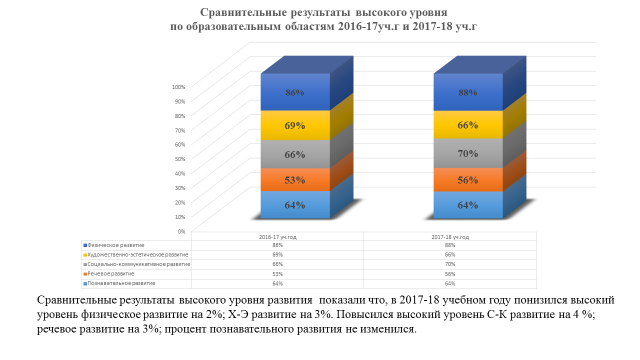 Такие результаты были достигнуты благодаря качественному уровню проведения игровых занятий, занятий по физическому развитию, творческому подходу педагогов к образовательной деятельности. Уделяется особое внимание развитию познавательно-исследовательской деятельности и продуктивной (конструктивной). Повысился уровень проектной деятельности. Результаты диагностики показывают, что высокий уровень развития речи не высок, причина этому ежегодное увеличение количества детей с задержкой речевого развития и дефектами речи, почти 50% из них необходима помощь логопеда.Есть дети, которым требуется особое внимание педагогов, воспитатели планируют с этими детьми увеличить объем индивидуальной работы.Вывод: в целях успешного достижения задач образовательной деятельности учреждения, повышения уровня профессиональной компетенции педагогов в течение отчетного года велась целенаправленная, планомерная методическая деятельность по совершенствованию всей работы с детьми в соответствии с современными требованиями к повышению качества образования, работа по повышению профессионального мастерства и развитию творчества педагогов, а также развитие у педагогов желания и стремления работать эффективно.7.2. Взаимодействие дошкольного образовательного учреждения с другими организациями.Детский сад № 243 тесно сотрудничает с негосударственной средней общеобразовательной школой № 50 открытого акционерного общества «Российские железные дороги». Со школой ежегодно разрабатываются и обновляются проекты и план совместной работы, организуются взаимопосещения занятий, экскурсий, праздники и досуги, консультации. Активное участие принимают дети школьного возраста в праздниках в детском саду. Также детский сад использует образовательные возможности социокультурного пространства посёлка в развитии, воспитании и образовании детей дошкольного возраста          Воспитанники под руководством педагогов дошкольного учреждения в течение 2017-2018 учебного года принимали участие в поселковских, межрегиональных, общероссийских конкурсах где завоевывали призовые места. В течение учебного года дети активно принимали участие в конкурсах, проводимых поселковой библиотекой. Поделки ко дню Матери, поделки из природного материала: «Рябиновые дожди», конкурсе чтецов «Родной край», «День Победы». Дети средней, старшей и подготовительной групп посещают библиотеку. Заведующая библиотекой оказывает помощь воспитателям в подборе необходимой литературы для проведения занятий и мероприятий. Детский сад № 243 ОАО «РЖД» тесно сотрудничает с творческим коллективом дома культуры. 8. Кадровое обеспечение.Дошкольное образовательное учреждение укомплектовано педагогами полностью согласно штатному расписанию. В нашем детском саду работают: заведующий, музыкальный руководитель, 13 воспитателей, социальный педагог, педагог-психолог, инструктор по физическому воспитанию, педагог дополнительного образования.8.1. Педагогический состав Детского сада № 243 ОАО «РЖД».В этом году прошли курсы повышения квалификации в АмурИРО 2 педагога: Руднева Л.В., Сапунова О.Б.Аттестовались на 1 квалификационную категорию 5 педагогов: Рожкова Ю.А., Мамаева В.В., Федорова Г.В., Васильева Е.А., Руднева Л.В. Все педагоги работают на штатной основе. Все члены педагогического коллектива регулярно проходят курсы повышения квалификации, а также повышают свою компетентность в межкурсовой период, участвуя в семинарах, практикумах, и т.п. Педагоги также повышали свой профессиональный уровень в рамках методических объединений, посещали все методические объединения, принимали участие во всех проводимых мероприятиях. Участвовали во взаимопосещении образовательной деятельности своего Детского сада № 243 ОАО «РЖД».8.2. Работа с кадрами (подбор кадров и стимулирование сотрудников) Виды стимулирования сотрудников Детского сада № 243 ОАО «РЖД» (наиболее часто используемые): - предоставление очередного отпуска по желанию в выбранный период- квартальная премия. Формы работы с кадрами, применяемые в Учреждении:- традиционные: педсовет (в разных видах), совещание при заведующей, консультация, беседа, инструктаж, контроль, занятие, взаимопросмотр, библиотека методической литературы, курсы и другие.- неформальные: юбилеи, вечер отдыха, выезды на природу и т.п.8.3.Методическая работа с педагогами. Методическую работу с педагогами Детского сада № 243 ОАО «РЖД» и контроль за образовательным процессом осуществляет старший воспитатель. В течение учебного года в методическом кабинете организовывались постоянно действующие выставки новинок методической литературы, тематические и по запросам педагогов, постоянно оформляются информационные стенды для педагогов.  Для обеспечения педагогического процесса была приобретена методическая и познавательная литература, игры и пособия, осуществлена подписка на периодические издания. Коллектив детского сада занимается благоустройством территории и принимает активное участие в общероссийском конкурсе «Люблю тебя, мой край родной», где были отмечены администрацией района благодарностью в номинации «Лучшее благоустройство учреждения.В 2017-2018 учебный год педагогический коллектив в образовательной деятельности с воспитанниками ставил следующие задачи:1. Совершенствовать работу по поликультурному воспитанию дошкольников с учетом регионального компонента.2. Осуществлять комплексный подход к проблеме сохранения и укрепления здоровья детей через реализацию образовательных областей «Здоровье» и «Безопасность».-В ходе работы над задачей было изучено состояние образовательной деятельности с детьми по формированию навыков здорового образа жизни. проведена следующая работа: в приёмные помещены листовки для родителей о здоровом питании, в туалетных комнатах оформленымероприятия по формированию навыков здорового образа жизни.Педагоги изучили значение и содержание образовательных областей, разобрались в схеме планирования организованной совместной деятельности взрослого и детей в занимательном деле и в режимных моментах. Стали более тщательно планировать и организовывать образовательную деятельность не только на занятиях, а в течение всего пребывания ребенка в детском саду: через все виды детской деятельности, основной из которых является детская игра, что соответствует ФГС. Воспитателями тщательно продумывается содержание развивающей среды по возрастам. Они еженедельно стараются обновлять игровую и наглядную среду в зависимости от темы недели. При планировании педагоги предусматривают виды самостоятельной свободной детской деятельности в специально подготовленной развивающей среде Учреждения, где дети могут закрепить знания, умения, навыки в самостоятельных играх и взаимодействии с окружающей средой. Иллюстрации, книги, игрушки, работы детей, использованные на тематической неделе, оформляются в группе, чтобы дети вне занятий повторно рассматривали, использовали для игры, беседовали со сверстниками в свободной обстановке и тем самым закрепляли свои знания по теме. В рамках преемственности с СОШ № 50 проводилось много совместных мероприятий. Детский сад сотрудничает с СОШ № 50, развивая систему непрерывного дошкольного и начального школьного образования. Педагоги детского сада отслеживают период адаптации к школьной жизни. Организована неделя преемственности «Школа - детский сад»: экскурсия-обозрение дошкольников в школу; посещение НОД в детском саду учителями начальных классов школы. Проведены совместные мероприятия с детьми: операция-сюрприз «Новогодний подарок другу», физкультурно-оздоровительные развлечения. Совместно с учителями воспитатели подготовительной к школе группы подготовили и провели собрание-дискуссию с элементами практикума «Ваш ребенок идет в школу». В дошкольном учреждении созданы условия для самореализации каждым педагогом своих профессиональных возможностей. Результативность работы по самообразованию - это проведение диагностики с целью отслеживания результатов работы, презентация результатов своей деятельности. Педагоги продемонстрировали, как можно реализовать полученные знания на практике. Согласно плану работы, на должном уровне организованы различные мероприятия. В проведенных   мероприятиях различного характера были теоретические, практические семинары, мастер-классы, совместная образовательная деятельность педагогов и детей, выставки дидактических пособий и игр для педагогов и родителей, тренинговые мероприятия с родительской аудиторией. Работа связана со всеми аспектами деятельности детского сада, со всеми участниками образовательного процесса. Методические объединения формируют потребность в профессиональном самообразовании, саморазвитии, обобщении и распространении творческого опыта. Приоритетным направлением в совершенствовании работы методических объединений дошкольного учреждения станет: введение инноваций в работу методических объединений с целью подготовки воспитателей к внедрению и реализации ФГОС. Педагогами детского сада успешно внедряется ИКТ в образовательный процесс. На большинстве педагогических и методических мероприятиях, организуемых в детском саду для педагогического коллектива и воспитанников, педагоги используют слайдовые презентации Microsoft Power Point, что предусматривает повышение уровня информационной культуры педагогов, компетентности в использовании интерактивных средств обучения.Принцип взаимодействия с семьёй. Документ ориентирует на взаимодействие с родителями: родители должны участвовать в реализации программы, в создании условий для полноценного и своевременного развития ребенка в дошкольном возрасте, чтобы не упустить важнейший период в развитии его личности. Родители должны быть активными участниками образовательного процесса, участниками всех проектов, независимо от того, какая деятельность в них доминирует, а не просто сторонними наблюдателями.  Взаимодействие детского сада и семьи становится все более тесным и плодотворным в соответствии с стандартами обучение детей строиться как увлекательная проблемно-игровая деятельность, обеспечивающая постоянный рост их самостоятельности и творчества. При построении педагогического процесса основное образовательное содержание педагоги осуществляют в повседневной жизни, совместной с детьми деятельности, путём интеграции естественных для дошкольника видов деятельности, главным из которых является игра. Гарантия успешного осуществления педагогического процесса – культура развивающей среды, совокупность рационального использования рабочего времени, потребности педагогов в инновационной деятельности. В дошкольном учреждении обновляется и пополняется предметно-развивающая среда в центрах «Социализация», «Безопасность», «Физическая культура». Развивающая предметная среда в Детский сад № 243 ОАО «РЖД» организована с учетом традиционных видов детской деятельности: игры, рисования, лепки, конструирования, театрально - художественной деятельности. Наиболее популярными являются игровые центры релаксации и зоны для свободной самостоятельной детской деятельности. Большое значение в работе ДОУ имеют практические занятия по привитию детям навыков безопасного поведения. С этой целью оформлены уголки безопасности, изготовлены методические пособия, макеты, ширмы, имеются планы работы. В соответствии с задачами годового плана была проведена методическая работа, в основе которой лежал дифференцированный подход к каждому педагогу взависимости от квалификации и стажа работы, что позволило повысить его компетентность: Информационно-аналитическая деятельность:«Анализ результативности оздоровительной просветительской работы с воспитанниками», дал возможность целенаправленно планировать воспитательно- образовательный процесс (в режимных моментах), с воспитанниками, для оздоровительной и просветительской работы; - Открытые просмотрыФорма – развлечения, НОД (занятия), через интеграцию образовательных областей: «Физическое развитие», «Познавательное развитие», «Социально- коммуникативное развитие». Внедрение эффективных методов и приемов при организации работы с воспитанниками по развитию основных физических качеств и потребность в двигательной активности: - в средней, старшей, подготовительной группе. Форма – прогулка: организация двигательной деятельности на прогулке с детьми с использованием снежных построек.  - Выставка развивающих игр и пособий:«Олимпийские игры» (спортивный инвентарь в НОД (занятиях по физическому развитию) и в самостоятельной деятельности);Годовые задачи, поставленные перед педагогическим коллективом на 2017-2018 учебный год, выполнены в полном объеме. Для решения задач были проведены педагогические советы. С целью решения годовых задач была проведена следующая методическая работа:Проведено 4 педагогических совета:№ 1 – «На пороге нового учебного года» (установочный) – сентябрь 2018 г.;№ 2 – «Новые здоровьесберегающие технологии в ДОУ» (тематический) - ноябрь 2018г.;№ 3 – «Путешествие в прошлое России» февраль 2019г.№ 4 – «Лестница успеха» (итоговый) – май 2019г.На каждом педсовете были приняты решения к выполнению намеченных дел. В течение учебного года проведено три тематических контроля: «Подготовка к новому учебному году», «Социальное развитие детей дошкольного возраста», «Эффективность работы по охране прав детей». Ежемесячно осуществлялся оперативный контроль: выполнение правил внутреннего распорядка, организация питания в группах, соблюдение режима дня, анализ адаптационного периода, качество проведения НОД, организация прогулки, игровая деятельность. Персональный контроль -  за деятельностьюинструктора по физической культуре и музыкального руководителя. Проводился также предупредительный контроль (молодые специалисты) с целью недопущения ошибок. Была организована взросло-детская деятельность с участием родителей.  Активное участие в работе приняли специалисты Учреждения: медицинская сестра, старший воспитатель, музыкальный руководитель, педагог-психолог, социальный педагог, которые проводили консультации, участвовали в семинарах-практикумах, в смотрах-конкурсах и выставках. Во всех возрастных группах была создана, соответствующая возрастным особенностям воспитанников, предметно – пространственная среда (была пополнена образовательная область «Физическое развитие» дидактическими играми, пособиями, атрибутами), что значительно повысило оптимизацию двигательной активности воспитанников. Педагоги в своей работе использовали наиболее эффективные формы, методы и приемы организации оздоровительной работы с воспитанниками: утреннюю гимнастику, физкультурную непосредственно образовательную деятельность, психогимнастику, физкультминутки, физические упражнения после сна, подвижные игры в помещении и на свежем воздухе, спортивные игры и развлечения, физкультурные праздники, Дни здоровья. Используя дидактический материал с выставки в методическом кабинете, направленный на развитие основных движений и развитие базовых способов двигательной деятельности, педагоги побуждали воспитанников включать в игры элементы двигательной активности (бег, лазание, прыжки, упражнения). К решению данной задачи привлекались и родители воспитанников. Информация в родительских уголках помогала привлечь внимание, сделать особый акцент на важность решения проблемы развития основных движений у детей в условиях дома, семейного воспитания. Консультации и беседы со специалистами были направлены на обогащение опыта родителей по профилактической работе оздоровительных мероприятий (закаливание водой, самомассаж, использование элементов релаксации, продолжительные прогулки на свежем воздухе, спортивные развлечения и т.д.) Но следует отметить, что возникла проблема безразличия некоторых родителей, которые не использовали советы специалистов и продолжали относиться к физическому развитию своих детей безответственно. Анализ системы взаимодействия с родителями, выполнения планов совместной работы детского сада и школы, результатов взаимодействия с другими организациями. Особое место в деятельности дошкольного учреждения продолжает занимать сотрудничество с родителями. В своей работе педагоги Детского сада № 243 ОАО «РЖД» используют различные формы взаимодействия с родителями, основанные на партнерстве.          Результативность работы педагогического коллектива по вовлечению родителей в единое образовательное пространство имеет свои положительные результаты, но работу в этом направлении необходимо продолжать. Из всего вышеизложенного следует, что педагоги детского сада способствуют становлению у воспитанников ценностей здорового образа жизни, обеспечивают условия для достижения социально задаваемых норм физического развития и физической подготовленности воспитанников, для развития умственных и познавательных, творческих способностей воспитанников, формирования интегративных качеств, реализуя индивидуальный подход к воспитанникам. Благодаря совместной работе по правовому воспитанию педагогов с родителями многие вопросы стали менее актуальны. Коллектив воспитателей организует работу (согласно утвержденному плану работы) летом так, чтобы детям было интересно в детском саду, а родители (законные представители) были спокойны за их здоровье. Летний период года благоприятен для решения таких задач, как: оздоровление детей, познавательное развитие детей, художественно-эстетическое, социальное развитие. В своей работе воспитатели используют дидактические и развивающие игры, игровые приемы и упражнения. Для реализации задач годового плана проводились педагогические советы, консультации, открытые просмотры, тематические проверки. Проанализировав всю педагогическую работу, которая ведется в учреждении, следует сказать, что коллектив добился определенных положительных результатов в реализации задач текущего года, но остаются направления, по которым следует продолжать вести углубленную работу. На основе анализа работы Детского сада № 243 ОАО «РЖД», учитывая все недостатки в своей работе, коллектив детского сада решил в следующем году учебном уделить особое внимание на экологическое воспитание. 9. Обеспечение безопасности участников образовательного процесса.Обеспечение   безопасности участников образовательного процесса одна из важных проблем деятельности учреждения. Работа ведётся несколькими направлениями:              - Обеспечение охраны жизни и здоровья воспитанников,      - Обеспечение охраны труда работников Детского сада № 243 ОАО «РЖД»,      - Пожарная безопасность,      - Антитеррористическая защита,     -  Безопасность в чрезвычайных ситуациях.Вся работа по обеспечению безопасности участников образовательного процесса планируется, прописываются мероприятия, на начало каждого учебного года издаются все необходимые приказы с назначением ответственных по пожарной безопасности, охране труда, по антитеррору, по организации летнего отдыха, своевременно исполняются предписания контролирующих органов.С необходимой периодичностью проводятся инструктажи по всем направлениям повторные и целевые - (охрана жизни и здоровья детей в летний оздоровительный сезон).В детском саду действует пропускной режим, в течении дня наблюдение за территорией осуществляют сотрудники, в ночное время здание и территорию охраняется дежурным охранником ЧОП «Хранитель-1».В образовательный процесс включены «Минутки безопасности», «Месячники безопасности» проводятся занятия по основам безопасной жизнедеятельности по разным направлениям, организуются тренировочные эвакуации детей и сотрудников.Безопасность образовательного процесса обеспечивается благодаря:- безопасной среде: закреплённые шкафы, стеллажи; отсутствие ядовитых и колючих растений; безопасное расположение растений в групповой комнате; оборудование помещений с соблюдением мер противопожарной безопасности;- подобранной по росту детей мебели и ее маркировке;-маркировке постельного белья и полотенец;-правильному хранению опасных для детей материалов, медикаментов: ножницы, иголки, лекарства, моющие средства и др. находятся в недоступных для детей местах, соответствующим требованиям;-правильному освещению.Паспорт антитеррористической безопасности,Паспорт ДОУ по обеспечению безопасности дорожного движения,Инструкция по охране жизни и здоровья детей в Детском саду № 243 ОАО «РЖД».Инструкция по пожарной безопасности.Инструкция по охране труда сотрудников Детского сада № 243 ОАО «РЖД». Учреждение оснащено видеонаблюдением и кнопкой тревожной сигнализации с выводом сигнала тревоги. Сигналы АУПС о нормальном функционировании передатчика (тестовые сигналы), сигналы о неисправности поступают на пульт мониторинговой компании ООО «МК Форпост». Сигнал о пожаре предаётся напрямую на пульт подразделения пожарной охраны (Центр управления в кризисных ситуациях МЧС России по г. Благовещенску). Проводятся плановые и внеплановые инструктажи с персоналом по антитеррористической и пожарной безопасности. По графику проводятся тренировки по действиям персонала при чрезвычайных ситуациях с эвакуацией детей из здания. Оформлена наглядная информация по основам безопасности жизнедеятельности детей дошкольного возраста; разработаны конспекты мероприятий и консультаций для работы с детьми и родителями в данном направлении. Имеется демонстрационный материал, развивающие игры.   Организован круглосуточный пост охраны Учреждения – зданий и территории сотрудниками ООО «Хранитель -1».                                                                10.Направления развития и результат работы.10.1. Направления развития и задачи на 2019/20 учебный год.В 2019-20 годах образовательный процесс в дошкольном учреждении будет направлен:- на разработку образовательной программы на основании современных требований;- на внедрение новшеств и внесённых изменений;-  на повышение качества воспитательно-образовательной работы.Цели:1) повышение социального статуса дошкольного образования;2) обеспечение государством равенства возможностей для каждого ребенка в получении качественного дошкольного образования;3) обеспечение государственных гарантий уровня и качества дошкольного образования на основе единства обязательных требований к условиям реализации образовательных программ дошкольного образования, их структуре и результатам их освоения;4) сохранение единства образовательного пространства Российской Федерации относительно уровня дошкольного образования.Определены задачи на 2019-20 учебный год: - повышение компетентности педагогов в вопросах реализации программы дошкольного воспитания;-повышение уровня компетентности педагогов в организации непосредственно образовательной деятельности взрослого и детей;- реализация комплексно-тематического принципа планирования образовательной деятельности.- внедрение проектного метода в работу Детского сада № 243 ОАО «РЖД».- развитие у детей дошкольного возраста ключевых компетентностей: информационной, деятельностной, коммуникативной, социальной, и здоровьесберегающей. Развитие информационной компетентности дошкольников, а именно развитию умения использовать, называть доступные источники знаний и опыта, добывать и открывать для себя новые знания. Развитию деятельностной компетентности, т.е. развитию умений ребенка самостоятельно выбирать, планировать, осуществлять и при необходимости корректировать результаты своих действий и развитию у детей навыков сотрудничества. Инновационная деятельность педагогов, а также участие дошкольного учреждения в социальных и инновационных проектах будет способствовать развитию социальной компетентности дошкольников. В новом 2019-20 учебном году деятельность Детского сада № 243 ОАО «РЖД» будет направлена на развитие коммуникативной компетентности дошкольников – развитию умения понимать речь других и стремлении сделать свою речь понятной для других. Педагоги будут внедрять в практике работы эффективные формы развития речи и речевого общения дошкольников.Развитие здоровьесберегающей компетентности дошкольников (развитие умения ребенка самостоятельно решать задачи, связанные с поддержанием и укреплением своего физического и психического здоровья) станет одним из основных направлений деятельности педагогов детского.- охраны и укрепления физического и психического здоровья детей, в том числе их эмоционального благополучия;- обеспечения равных возможностей для полноценного развития каждого ребенка в период дошкольного детства независимо от места жительства, пола, нации, языка, социального статуса, психофизиологических и других особенностей (в том числе ограниченных возможностей здоровья);- обеспечения преемственности целей, задач и содержания образования, реализуемых в рамках образовательных программ различных уровней (далее - преемственность основных образовательных программ дошкольного и начального общего образования);- создания благоприятных условий развития детей в соответствии с их возрастными и индивидуальными особенностями и склонностями, развития способностей и творческого потенциала каждого ребенка как субъекта отношений с самим собой, другими детьми, взрослыми и миром;- объединения обучения и воспитания в целостный образовательный процесс на основе духовно-нравственных и социокультурных ценностей и принятых в обществе правил, и норм поведения в интересах человека, семьи, общества;- формирования общей культуры личности детей, в том числе ценностей здорового образа жизни, развития их социальных, нравственных, эстетических, интеллектуальных, физических качеств, инициативности, самостоятельности и ответственности ребенка, формирования предпосылок учебной деятельности;- обеспечения вариативности и разнообразия содержания Программ и организационных форм дошкольного образования, возможности формирования Программ различной направленности с учетом образовательных потребностей, способностей и состояния здоровья детей;- формирования социокультурной среды, соответствующей возрастным, индивидуальным, психологическим и физиологическим особенностям детей;- обеспечения психолого-педагогической поддержки семьи и повышения компетентности родителей (законных представителей) в вопросах развития и образования, охраны и укрепления здоровья детей.     Детский сад № 243 ОАО «РЖД» активно ведет поиск нового облика образовательного учреждения, отвечающего запросам времени, образовательным стандартам, соответствующего потребностям и запросам родителей (законных представителей), индивидуальности развития каждого ребёнка.2.1. Результат работы за 2018/19 учебный год. Положительные результаты:1.Снижение очерёдности на потребление услуги дошкольного образования- стабильно.2. Охват курсовой подготовкой педагогов – стабильно.3. Улучшились медико-социальные условия пребывания детей в Детском саду № 243 ОАО «РЖД»: оборудована и функционирует сенсорная комната; произведён текущий ремонт здания Учреждения.4. Педагогический коллектив принял участие в Российских выставках и конкурсах.5. Количество выпускников, освоивших программу дошкольного образования 100% - стабильно.Вывод: таким образом, из вышеизложенного видно, что положительных и стабильных показателей работы Детского сада № 243 ОАО «РЖД» больше, чем отрицательных. Следовательно, работу Детского сада № 243 ОАО «РЖД» в 2017-2018 учебном -  отчётном году можно признать удовлетворительной. Заключение В новом учебном году мы полностью переходим на реализацию федерального государственного стандарта к структуре основной общеобразовательной программе, а именно приобретение необходимой методической литературы; обеспечению инновационного характера сферы дошкольного учреждения; обеспечение доступности качественного образования. В соответствии с федеральным государственным стандартом обучение детей должно строиться как увлекательная проблемно-игровая деятельность, обеспечивающая постоянный рост их самостоятельности и творчества. При построении педагогического процесса основное образовательное содержание педагоги осуществляют в повседневной жизни, совместной с детьми деятельности, путём интеграции естественных для дошкольника видов деятельности, главным из которых является игра.                                                                                  Рассмотрен на Совете Детского сада № 243 ОАО «РЖД» Протокол №   от 29.08.2018г.Заведующий:                                                                                                        И.К. Белоусова Приложение N 1 к самообследованию по состоянию на 1 сентября 2018 годаПоказатели деятельности Частного дошкольного образовательного учреждения «Детский сад № 243 открытого акционерного общества «Российские железные дороги»по состоянию на 1 сентября 2018 годадатапропущенных дней по болезни всегона 1 ребенка пришлось пропусковна 01.01.16г.154312,75 %на 01.01.17г.147611,5 %на 01.01.18г.10108,08 %п/пУровень1 место2 место3 местоУчастиеБл.письма1Дистанционные конкурсы:Воспитанники283411511Педагоги14631-2Районный:Воспитанники 1773-2Педагоги -1--13Областной:Педагоги ---1234Всероссийский:(экология)---2-5Международный:Воспитанники---11-5Педагоги---166РЖД:Детский сад---2-6Педагоги ---2-ИТОГО:ИТОГО:4348114911ОрганизацияСодержание работыОтдел образования г. ЧитыУправление и координация системой дошкольного образования в Детском саду № 243 ОАО «РЖД»Управление образования г. СковородиноУправление и контроль Детском саду № 243 ОАО «РЖД»Министерство Образования и науки Амурской областиУправление и контроль Детском саду № 243 ОАО «РЖД»Негосударственная средняя общеобразовательная школа № 50 ОАО «РЖД»Работа по преемственности детского сада и школыМузей Работа по воспитанию патриотических чувств у дошкольников через посещение экспозиций и выставок музеяДетская поселковая библиотекаРабота по нравственному, эстетическому воспитанию, знакомство и приобретения навыков работы с книгойДом культурыРабота по воспитанию навыков театральной культуры, приобщении к театральному искусству через просмотр театральных постановокнаименованиеколичествоколичество%Всего педагогов2020100Педагогов с высшей категориейС первой категориейСоответствие с должностью2810281010 4050Педагогов с высшим профессиональным образованием4420Педагогов со средним профессиональным образованием151575Распределение педагогов по стажу работы:до 5 летдо 10 летот 10 до 15 лет15 лет и более           3737           3737       15       35       15       35       Распределение педагогов по возрасту:до 25 летдо 35 летдо 55 летсвыше 55 летРаспределение педагогов по возрасту:до 25 летдо 35 летдо 55 летсвыше 55 лет           1610220204515Количество педагогов, имеющих отраслевые награды:Почётная грамота Министерства образования и науки Российской Федерации»Количество педагогов, имеющих отраслевые награды:Почётная грамота Министерства образования и науки Российской Федерации»210N п/п Показатели Единица измерения 1.Образовательная деятельность1.1 Общая численность воспитанников, осваивающих образовательную программу дошкольного образования, в том числе:1281281.1.1 В режиме полного дня (8-12 часов)1281281.1.2 В режиме кратковременного пребывания (3-5 часов)001.1.3 В семейной дошкольной группе 001.1.4 В форме семейного образования с психолого-педагогическим сопровождением на базе дошкольной образовательной организации 001.2 Общая численность воспитанников в возрасте до 3 лет 20201.3 Общая численность воспитанников в возрасте от 3 до 8 лет 1081081.4 Численность воспитанников, получающих услуги присмотра и ухода:1281281.4.1 В режиме полного дня (8-12 часов)1281281.4.2 В режиме продленного дня (12-14 часов)001.4.3 В режиме круглосуточного пребывания  по востребованности по востребованности1.5 Численность воспитанников с ограниченными возможностями здоровья в общей численности воспитанников, получающих услуги:001.5.1 По коррекции недостатков в физическом и (или) психическом развитии 001.5.2 По освоению образовательной программы дошкольного образования 001.5.3 По присмотру и уходу 001.6 Средний показатель пропущенных дней при посещении дошкольной образовательной организации по болезни на одного воспитанника 11,511,51.7 Общая численность педагогических работников, в том числе:20201.7.1 Численность имеющих высшее образование 441.7.2 Численность педагогических работников, имеющих высшее образование педагогической направленности (профиля)441.7.3 Численность педагогических работников, имеющих среднее профессиональное образование 16161.7.4 Численность педагогических работников, имеющих среднее профессиональное образование педагогической направленности (профиля)15151.8 Численность педагогических работников, которым по результатам аттестации присвоена квалификационная категория, в общей численности педагогических работников, в том числе:10101.8.1 Высшая 221.8.2 Первая 881.9 Численность педагогических работников в общей численности педагогических работников, педагогический стаж работы которых составляет:1.9.1 До 5 лет 331.9.2 Свыше 30 лет 17171.10 Численность педагогических работников в общей численности педагогических работников в возрасте до 30 лет 551.11 Численность педагогических работников в общей численности педагогических работников в возрасте от 55 лет 331.12 Численность педагогических и административно-хозяйственных работников, прошедших за последние 5 лет повышение квалификации/профессиональную переподготовку по профилю педагогической деятельности или иной осуществляемой в образовательной организации деятельности, в общей численности педагогических и административно-хозяйственных работников Численность педагогических и административно-хозяйственных работников, прошедших за последние 5 лет повышение квалификации/профессиональную переподготовку по профилю педагогической деятельности или иной осуществляемой в образовательной организации деятельности, в общей численности педагогических и административно-хозяйственных работников  201.13 Численность педагогических и административно-хозяйственных работников, прошедших повышение квалификации по применению в образовательном процессе федеральных государственных образовательных стандартов в общей численности педагогических и административно-хозяйственных работников Численность педагогических и административно-хозяйственных работников, прошедших повышение квалификации по применению в образовательном процессе федеральных государственных образовательных стандартов в общей численности педагогических и административно-хозяйственных работников 201.14 Соотношение "педагогический работник/воспитанник" в дошкольной образовательной организации Соотношение "педагогический работник/воспитанник" в дошкольной образовательной организации 1:61.15 Наличие в образовательной организации следующих педагогических работников:Наличие в образовательной организации следующих педагогических работников:1.15.1 Музыкального руководителя Музыкального руководителя 11.15.2 Инструктора по физической культуре Инструктора по физической культуре 11.15.3 Учителя-логопеда Учителя-логопеда 01.15.4 Логопеда Логопеда 01.15.5 Учителя- дефектолога Учителя- дефектолога 01.15.6 Педагога-психолога Педагога-психолога 11.15.7Социального педагогаСоциального педагога11.15.8Педагог дополнительного образованияПедагог дополнительного образования02.ИнфраструктураИнфраструктура2.1 Общая площадь помещений, в которых осуществляется образовательная деятельность, в расчете на одного воспитанника Общая площадь помещений, в которых осуществляется образовательная деятельность, в расчете на одного воспитанника 3,642.2 Площадь помещений для организации дополнительных видов деятельности воспитанников Площадь помещений для организации дополнительных видов деятельности воспитанников 3,52.3 Наличие физкультурного зала Наличие физкультурного зала совместно с музыкальным залом2.4 Наличие музыкального зала Наличие музыкального зала 12.5 Наличие прогулочных площадок, обеспечивающих физическую активность и разнообразную игровую деятельность воспитанников на прогулке Наличие прогулочных площадок, обеспечивающих физическую активность и разнообразную игровую деятельность воспитанников на прогулке 52.6Наличие спортивной площадкиНаличие спортивной площадки1